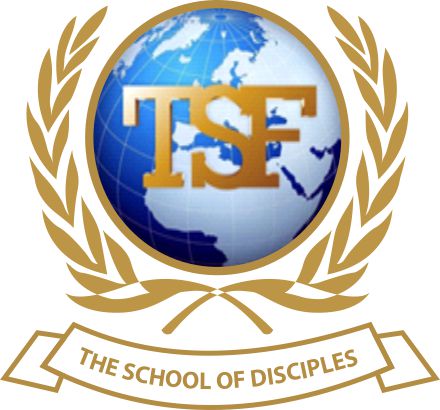 TSF SCHOOL OF DISCIPLESCERTIFICATE IN CHRISTIAN DISCIPLESHIPAssignmentModule 4.15	~The Name and the Blood of JesusNAME: ____________________Isha Kargbo_________________Please use your notes and general research to answer the following questions.TSF School of Disciples MODULE 4.15:	THE NAME AND BLOOD OF JESUS Name: …………………………………….................	Score: …………1)	Why do we end our prayers with in Jesus name? We end our prayers in Jesus name to express that we have no righteousness on our own. We acknowledge our sin, helplessness and our need for constant mercy knowing fully well that without Jesus we are nothing and can do absolutely nothing. So, we invoke and call him within us to recognize that we’re coming to the father with our needs and expectations in Jesus Christ righteousness not our own. After all, scriptures tells us that his name is the only one that contains the presences it signifies. The only name that has the ability to conquer sin, over death and set captives free is worthy to be call upon.  John 14:12-14.2)	God's way has always been the way of blood (Heb. 9: 22). Discuss this statement.	 Under the old covenant, sacrificial blood was required to sanctify everything particularly for the forgiveness of sin. The physical rituals were given by God to point mankind to the ministry of our savior Jesus Christ who shed his blood once and for all for the forgiveness of mankind sins.  This mean that, the forgiveness of sin is not possible without the shedding of blood. (Ephesian 1:7)3)	 What is meant by the "word of their testimony" referred to in Revelation 12:11? A testimony must be public because it supposed to tell other what has taken place in one’s life. As someone who has been saved from darkness to the kings of light. We must openly acknowledge our personal experience of following Jesus Christ. Even our lifestyles must be a testimony unto others as to see Christ through us. 4)	 What is/are the effect/s of calling on the name of Jesus? We get result when we call on the name Jesus. Demons bow, Sickness bows, and everything negative around us comes under the subjection of the name Jesus. (Philippians 2:10-11)5)     “The weapon of the blood is the triumph of the blood” (Hebrews 9:7). Explain Hebrews 9:7. But into the second went the high priest alone once every year, not without blood, which he offered for himself, and for the errors of the people: Means that, every year the Priest has to offer sacrifice for himself and for the people of Israel under the old covenant in order to obtain mercy. Which means victory is in the blood. 6)     What could happen in spiritual warfare if you use the name of Jesus without having a personal relationship with Him?  For one to have his/her desire result/victory both in the physical and spiritual lives, one must have a personal relationship with Jesus. The one who knows the beginning and the end of everyone’s life journey. For anyone to have/enjoy the benefits or have excess to opportunities of every kingdom or country that individual must first be a citizen of that kingdom or country. The same with our lord and saviour. If you don’t have a personal relationship with him you victory in spiritual warfare is not guarantee. So, I can say nothing happens. 6)	 What does Jesus mean? The name Jesus in Hebrew means that “God saves “. The name Jesus represents him and it’s is the name that is above all names, principalities and powers on earth and in heaven. His name is the only one that contains the presence it signifies that whatever you ask in his name “Jesus” He will do for you. A name so powerful for combating temptation and conquering sinful passion/nature.7)     “At the name of Jesus every knee should bow, in heaven and on earth and under the earth. What does this statement mean in practice? This statement means that, the name Jesus is uniquely powerful that at the mention of it in every situation, be it sickness, bareness, confusion, lack or anything negativity there is a guarantee victory. No power on earth or in heaven can withstand name of Jesus.   This statement means that, the name Jesus is uniquely powerful that at the mention of it in every situation, be it sickness, bareness, confusion, lack or anything negativity bows. There is a guarantee victory in his name and no power on earth or in heaven can withstand name of Jesus. 8)     The blood that Jesus personally shed for us on the cross is what leads all of us to be able to receive eternal salvation, the forgiveness of all of our sins, and entrance into heaven when we die and cross over. State three passages in the Bible which confirm this statement.1 Matthew 26:28. For this is my blood of the new testament, which is shed for many for the remission of sins.2 Ephesians 2:13.  But now in Christ Jesus ye who sometimes were far off are made nigh by the blood of Christ.Ephesians 1:7. In whom we have redemption through his blood, the forgiveness of sins, according to the riches of his grace;Life Applications:9)  What does the blood of Jesus Christ mean to you as an individual? Please share your personal experiences and testimonies. . I personally believe that the name Jesus and blood of Jesus work mighty wonders. The blood of Jesus means everything to me and has been my daily bread, like, I confess it often in my daily life especially when the devil remind me of the sins of my youth. I remind him of my new covenant which I have received by the blood of the new covenant which my Lord Jesus shed for me and many others on the cross for the remission my many sins. (Matthew 26:28)